КУЗНЕЦОВСКОЕ СЕЛЬСКОЕ ПОСЕЛЕНИЕ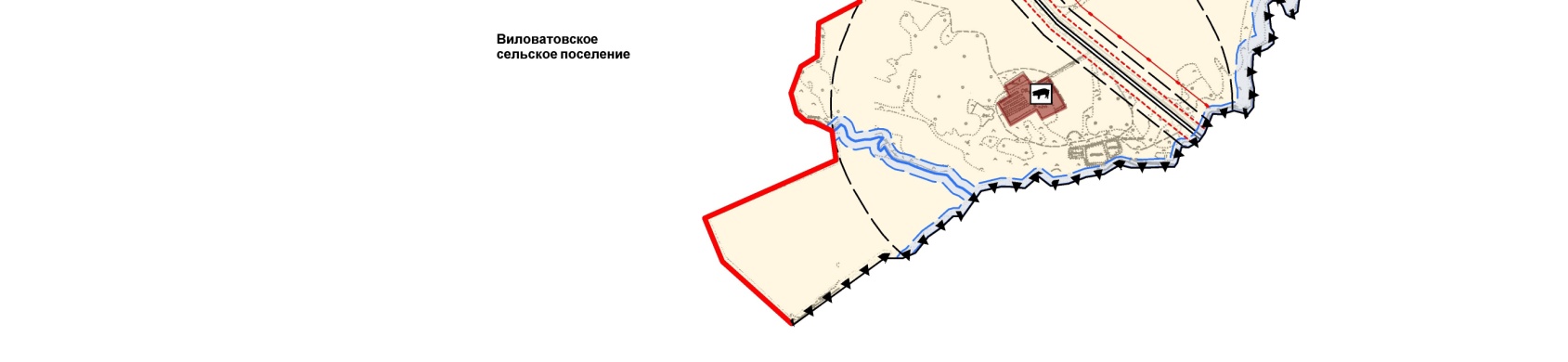 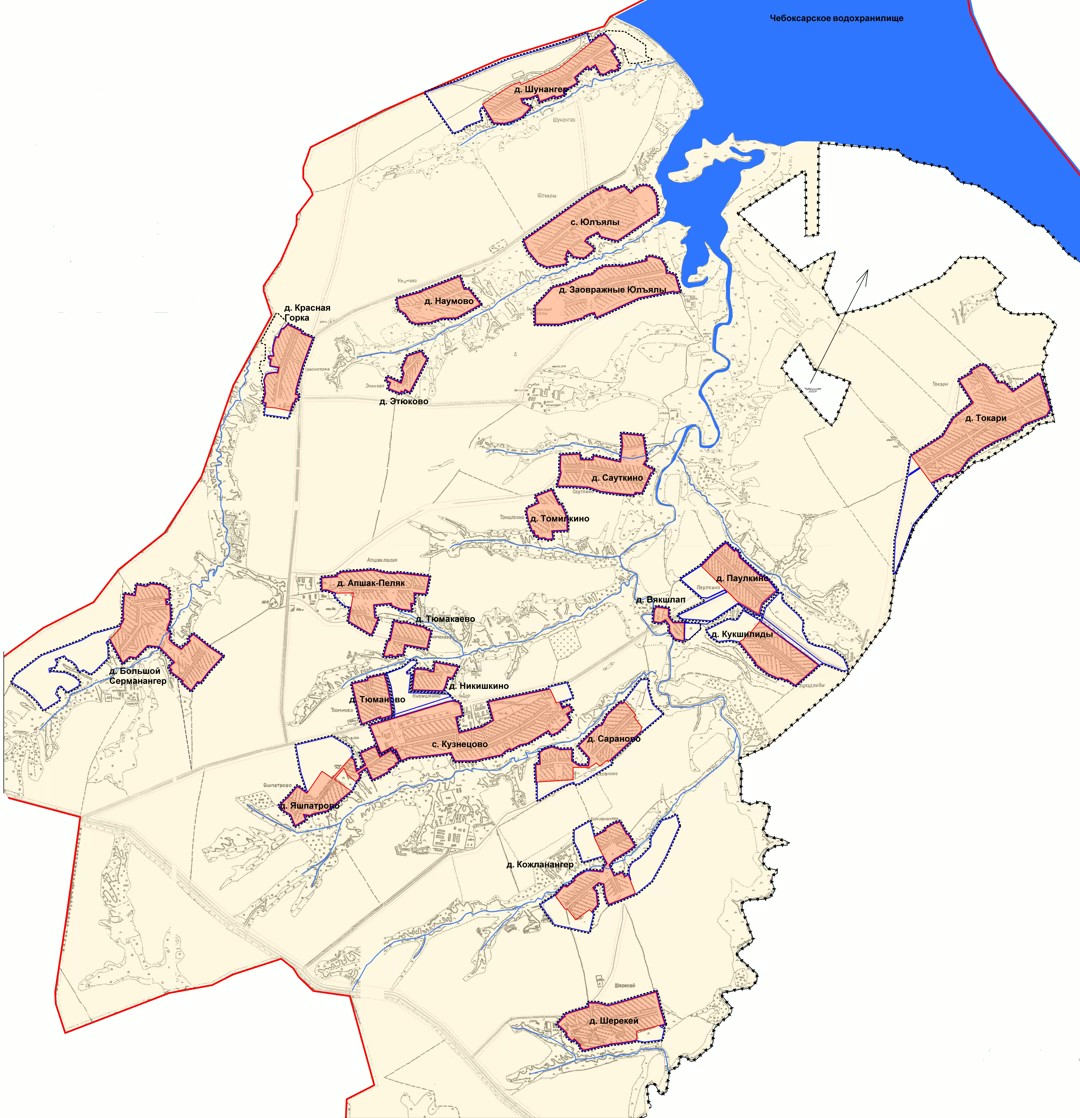 